PROGRESSIONS ANNUELLESANNEE SCOLAIRE 2023-2024PROGRESSIONS A USAGE PEDAGOGIQUE PREMIER CYCLEDISCIPLINE FRANÇAIS PROGRESSION ANNUELLE DE LA CLASSE DE SIXIÈMEPREMIER TRIMESTRE 2023-2024DEUXIÈME TRIMESTRE  2023-2024 (Classe de 6e)TROISIÈME TRIMESTRE  2023-2024 (Classe de 6e)PROGRESSION ANNUELLE DE LA CLASSE DE CINQUIÈMEPREMIER TRIMESTRE  2023-2024DEUXIÈME TRIMESTRE  2023-2024 (Classe de 5e)TROISIÈME TRIMESTRE 2022-2023  (Classe de 5e)PROGRESSION ANNUELLE DE LA CLASSE DE QUATRIÈMEPREMIER TRIMESTRE  2023-2024DEUXIÈME TRIMESTRE  2023-2024 (Classe de 4e)TROISIÈME TRIMESTRE  2023-2024 (Classe de 4e)PROGRESSION ANNUELLE DE LA CLASSE DE TROISIÈMEPREMIER TRIMESTRE  2023-2024 (Classe de 3e )DEUXIÈME TRIMESTRE  2023-2024 (Classe de 3e )TROISIÈME TRIMESTRE  2023-2024 (Classe de 3e)MINISTERE DE L’EDUCATION NATIONALEET DE L’ALPHABETISATION-------------------DIRECTION DE LA PEDAGOGIEET DE LA FORMATION CONTINUE---------------Cité Administrative Annexe SEBROKO,Bâtiment B, 2ème ÉtageBP V 150 AbidjanREPUBLIQUE DE COTE D’IVOIREUnion - Discipline - Travail----------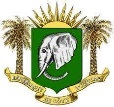 MoisSem1 h/SÉANCE1 h/SÉANCE1 h/SÉANCE2h/SÉANCEMoisSemGrammaire / OrthographeExpression orale / Étude d’œuvre intégraleLecture méthodique / Exploitation de texteExpression écriteSEPTEMBRE01Leçon 1 : La phraseS1 : La phrase et ses constituantsExpression orale : Leçon 1 : Le dialogue oralS1 : Obtenir une informationLeçon : La lettre personnelleS1 : Lecture méthodique d’une lettre personnelle adressée à une personne familièreLeçon : La lettre personnelleS1 : Rédiger une lettre personnelle adressée à une personne familièreSEPTEMBRE02S2 : Les types de phrases : type déclaratif  et type interrogatifS1 : Évaluation 1(2 min par groupe d’élèves).Exploitation de texteS2 : Rédiger une lettre personnelle adressée à une personne non familière                    OCTOBRE03S3 : Les types de phrases : type impératif et type exclamatifS1 : Évaluation 2(2 min par groupe d’élèves)S2 : Lecture  méthodique d’une lettre personnelle adressée à une personne non familièreÉvaluation n° 1 : Rédaction (1h)-Préparation du devoir d’orthographe n°1                    OCTOBRE04S4 : Les formes de phrases : forme affirmative et forme négativeLeçon : Étude de l’œuvre intégrale n°1S1 : Introduction à l’étude de l’œuvre intégraleExploitation de texteÉvaluation n°1 : Devoir d’orthographe (1h30)- Activités de renforcement (30 mn)                    OCTOBRE05S5 : Les formes de phrase : la phrase emphatique S2 : Lecture suivie n°1S3 : Lecture méthodique d’une lettre adressée à une personne  familière / non familière-Compte rendu du devoir de rédaction n°1 (1h)- Activités de renforcement (1h)                    OCTOBRE06S6 : Les formes de phrases : forme active/forme passiveS3 : Lecture suivie n°2Exploitation de texteCompte rendu du devoir d’orthographe n°1. (1h)-Activités de renforcement (1h)     NOVEMBRE07Orthographe lexicale : S1 : Les accents, l’apostrophe et l’élisionS4 : Lecture   méthodique n°1S4 : Lecture méthodique d’une lettre personnelle en rapport avec un thème des contenus intégrés : EREAHBV, EVF-EMP, VIH-SIDA, Civisme fiscal…Évaluation n°2 : Rédaction (1h)- Préparation du devoir d’orthographe n°2. (1h)     NOVEMBRE08Leçon 2 : Le groupe nominalS1 : Les constituants du groupe nominalS5 : Lecture suivie n°3Exploitation de texteÉvaluation n°2 : Devoir d’orthographe (1h30)- Activités de renforcement. (30 mn)     NOVEMBRE09S2 : Les expansions du nom.S6 : Lecture suivie n°4S5 : Lecture méthodique : autre support au choix en rapport avec S1, S2 ou S4Compte rendu du devoir de rédaction n°2 (1h)- Activités de renforcement. (1h)     NOVEMBRE10S3 : Les déterminants du nom (les adjectifs démonstratifs et possessifs)S7 : Lecture méthodique n°2Exploitation de texte.Compte rendu du devoir d’Orthographe n°2 (1h)- Activités de renforcement (1h)          DÉCEMBRE11S4: Les degrés de comparaison de l’adjectif qualificatif  (comparatif d’égalité, de supériorité, d’infériorité)S8 : Lecture suivie n°5Leçon 2 : La descriptionS1 : Lecture méthodique d'un texte descriptif d’un objet familierLeçon 2 : La descriptionS1 : Rédiger une description simple d’un objet familier          DÉCEMBRE12S5 : Les degrés de comparaison de l’adjectif qualificatif (le superlatif relatif, le superlatif absolu)S9 : Lecture suivie n°6Exploitation de texteS2 : Rédiger une description simple d’un lieu non animé  MoisSem1 h/SÉANCE1 h/SÉANCE1 h/SÉANCE2h/SÉANCE  MoisSemGrammaire / OrthographeExpression orale / Étude d’œuvre intégraleLecture méthodique /Exploitation de texteExpression écriteDECEMBRE -JANVIER.13Orthographe grammaticaleS1: L’accord du verbe précédé des pronoms le / la / les / l’S10 : Conclusion à l’étude de l’œuvre intégraleS2 : Lecture  méthodique d’un texte descriptif d’un lieu non animéS3 : Rédiger la description d’un objet familier / d’un lieu non animé. (renforcement)DECEMBRE -JANVIER.14Leçon 3 : Les modalités du discoursS1: Les marques du discours directS11 Séance d’évaluation de l’étude de l’œuvre intégrale n°1Exploitation de texte.Évaluation n°3 : Rédaction de la description d’un objet ou d’un lieu non-animé (1h)- Activités de renforcement. (1h)DECEMBRE -JANVIER.15S2 : Les marques du discours : le discours indirectExpression orale : Leçon 1 : Le dialogue oralS2 : donner une   information sur un problème de santé : le VIH/ SIDA., la COVID-19S3 : Lecture méthodique d’un texte descriptif d’un objet familier / d’un lieu non animé.Évaluation n°3 : Devoir d’orthographe n°3 (1h)- Activités de renforcement (1h)DECEMBRE -JANVIER.16Orthographe lexicale : S2 : Les homophones :ce /se / ceux ; si /s’y; ni/ n’y ; la / là ; quel / quelle/ qu’elle  s’est/ ses/c’est / ces.S2 : Évaluation n°1(5 mn par groupe d’élèves)Exploitation de texte-Compte rendu du devoir de rédaction n°3 (1h)- Compte rendu de l’évaluation de l’œuvre intégrale.JANVIER-FÉVRIER17Leçon 4 : Le verbe : formes et emploisS1 : la morphologie des verbes du 1er et du 2e groupe.S2 : Évaluation n°2(5 min par groupe d’élèves)S4 : Lecture méthodique d’un texte descriptif d’un objet familier / d’un lieu non animé(Texte support en rapport avec un thème des contenus intégrés)-Compte-rendu du devoir d’orthographe n°3 (1h)- Activité de renforcement (1h)JANVIER-FÉVRIER18S2 : Le présent de l’indicatif : valeurs et emploisLeçon : Étude de l’œuvre intégrale n°2.S1 : Introduction à l’étude de l’œuvre intégraleExploitation de texte.Évaluation n°4 - Rédiger la description d’un environnement sain (1h)- Préparation du devoir d’orthographe n°4 (1h)JANVIER-FÉVRIER19S3 : Le futur simple de l’indicatif : formation, valeurs et emploisS2 : Lecture suivie n°1S5 : Lecture méthodique d’un texte descriptif d’un objet familier / d’un lieu non animéÉvaluation n°4: Devoir d’orthographe n°4 (1h 30)- Activités de renforcement. (30 mn)FEVRIERMARS      20S4 : Étude du couple Imparfait / Passé composéS3 : Lecture suivie n°2Exploitation de texte- Compte rendu du devoir Rédaction n°4  (1h)- Activités de renforcement. (1h)FEVRIERMARS      21S5 : Étude du couple Imparfait/ Passé simpleS4 : Lecture méthodique n°1Leçon 3 : Le récit S1 : Lecture méthodique d’un récit simple et complet-Compte-rendu du devoir d’orthographe n°4 (1h)-Activités de renforcement. (1h)FEVRIERMARS22S6 : Étude de quelques auxiliaires d’aspectS5 : Lecture suivie n°3Exploitation de texteLeçon 3 : Le récit S1 : Rédiger un récit simple et complet     MoisSem1 h/SÉANCE1 h/SÉANCE1 h/SÉANCE2h/SÉANCE     MoisSemGrammaire / OrthographeExpression orale / Étude d’œuvre intégraleLecture méthodique / Exploitation de texteExpression écriteFEVRIER                 -MARS              23Orthographe grammaticaleS2 : L’orthographe de leur (pronom personnel) et leur (adjectif possessif).S6 : Lecture suivie n°4S2 : Lecture méthodique d’un récit simple et completS2 : Rédaction d’un récit complexe et complet.FEVRIER                 -MARS              24Leçon 5 : Le groupe verbalS1 : le groupe verbal avec les verbes d’actionS7 : Lecture méthodique n°2Exploitation de texteÉvaluation n°5-Rédaction d’un récit simple et complet (1h)-Préparation du devoir d’orthographe n°5 (1h)FEVRIER                 -MARS                    25S2 : Le  groupe verbal avec l’auxiliaire  ÊTRE  et ses substitutsS8 : Lecture suivie n°5S3 : Lecture méthodique d’un récit complexe et complet-Évaluation n°5 : Devoir d’orthographe n°5 (1h 30)- Activités de renforcement. (30mn)FEVRIER                 -MARS              26S3 : Le groupe verbal avec l’auxiliaire  ÊTRE et ses substitutsS9 : Lecture suivie n°6Exploitation de texteCompte rendu du devoir de rédaction n°5 (1h)- Activités de renforcement. (1h)AVRIL-                     MAI27Orthographe lexicale : S3 : Le doublement de la consonne « m » dans les adverbes en « ment »S10 : Conclusion à l’étude de l’œuvre intégraleS4 : Lecture méthodique d’un récit simple et complet (Renforcement) : texte support en rapport avec un thème des contenus intégrésCompte rendu du devoir d’orthographe n°5 (1h)- Préparation du devoir d’orthographe n°6 (1h)AVRIL-                     MAI28Leçon 6: Les adverbesS1 : Les adverbes de lieuS11 : Séance d’évaluation de l’étude de l’œuvre intégrale n°2Exploitation de texteS3 : Rédaction d’un récit simple/ complexe et complet en rapport avec un thème des contenus intégrésAVRIL-                     MAI      29S2 : Les adverbes de tempsLeçon : Le dialogue oralS3 : Expliquer une situationS5 : Lecture méthodique d’un récit simple et complet / complexe et complet - Évaluation n°6 : (1h)Rédaction d’un récit complexe et complet (1h)AVRIL-                     MAI30Orthographe grammaticaleS3: L’accord du participe passé avec AVOIR ou ÊTRE.S3 : Évaluation (5 min par groupe d’élèves)Exploitation de texteÉvaluation n°6 : Devoir d’orthographe n°6(1h30)      MoisSem1 h/SÉANCE1 h/SÉANCE1 h/SÉANCE2h/SÉANCE      MoisSemGrammaireExpression orale /Étude d’œuvre intégraleLecture méthodique / Exploitation de texteExpression écriteSEPTEMBRE01Leçon : Le groupe nominalS1 : Les expansions du nom : l’adjectif qualificatifLeçon : L’exposé oralS1 : Utiliser la technique de l’exposé oral pour donner un point de vue sur un thème donné.(thème Life skills : le comportement à risques) Cf. contenus intégrés.Leçon 1 : Le portrait S1 : Lecture méthodique d’un portrait simpleLeçon 1 : Le portraitS1 : Rédiger un portrait simpleSEPTEMBRE02S2 : Les expansions du nom : la subordonnée relativeS1 : Évaluation 1(5 min par groupe d’élèves)Exploitation du texte.S2 : Rédiger un portrait simple en rapport avec un thème des contenus intégrés            OCTOBRE03S3 : Les expansions du nom : Le groupe prépositionnel S1 : Évaluation 2(5 min par groupe d’élèves)S2 : Lecture méthodique d’un portrait simple en rapport avec un thème des contenus intégrés-Évaluation 1 : Devoir de rédaction n°1 (1h)-Préparation du devoir d’orthographe n°1(1h)            OCTOBRE04S4 : Le pluriel des noms simples et des noms composés. (1)Leçon : Étude de l’œuvre intégrale n°1.S1 : IntroductionExploitation du texte- Évaluation 1 : Devoir d’orthographe n°1 (1h 30)- Activités de renforcement (30 mn)            OCTOBRE05S5 : Le pluriel des noms simples et des noms composés (2)(Les pluriels irréguliers)S2 : Lecture suivie n°1S3 : Lecture méthodique d’un portrait simple- Compte rendu du devoir de rédaction n°1 (1h)- Activités de renforcement (1h)            OCTOBRE06Leçon : Le groupe adjectifS1 : La morphologie: genre et nombreS3 : Lecture suivie n°2Exploitation du texteCompte rendu du devoir d’orthographe n°1(1h)- Activités de renforcement. (1h)NOVEMBRE07S2 : Les degrés de comparaison de l’adjectif qualificatifS4 : Lecture méthodique n°1S4 : Lecture méthodique d’un portrait complexeS 3  : Rédiger un portrait complexeNOVEMBRE08S3 : Les 3 fonctions de l’adjectif qualificatif.S5 : Lecture suivie n°3Exploitation du texte- Évaluation 2 : Rédaction (1h)- Préparation du devoir d’orthographe n°2 (1h)NOVEMBRE09S4 : L’expansion de l’adjectif qualificatifS6 : Lecture suivie n°4S.5 : Lecture méthodique d’un portrait complexe - Évaluation 2 : devoir d’orthographe(1h30)- Activités de renforcement (30 mn)NOVEMBRE10Orthographe lexicaleS1 : Formation des mots par dérivationS7 : Lecture méthodique n°2Exploitation du texte- Compte rendu du devoir de rédaction n°2 (1h)- Activités de renforcement (1h)DÉCEMBRE-11Leçon : La pronominalisationS1 : Les pronoms personnels sujetsS8 : lecture suivie n°5S6 : Lecture méthodique d’un portrait complexe en rapport avec un thème du life skills (le bien-être; l’hygiène corporelle)- Compte rendu du devoir d’orthographe n°2 (1h)- Activités de renforcement (1h)DÉCEMBRE-12S2 : Les pronoms personnels complémentsS9 : Lecture suivie n°6Exploitation du texte- Évaluation n°3 : Rédaction :- Préparation du devoir d’orthographe n°3                  MoisSem1 h/SÉANCE1 h/SÉANCE1 h/SÉANCE2h/SÉANCEGrammaireExpression orale /Étude d’œuvre intégraleLecture méthodique / Exploitation de texteExpression écriteDECEMBRE               -JANVIER.13S3 : Les pronoms « en » et « y ».S10 : Conclusion  à l’étude de l’œuvre intégrale.Leçon n°2 : Le texte descriptif (03 séances)S1 : Lecture méthodique d’un texte descriptif d’un lieu animé- Évaluation n°3 : Devoir d’orthographe n°3(1h30)- Activités de renforcement (30 mn)DECEMBRE               -JANVIER.14S4 : Les pronoms « en » et « y »S11 : Séance d’évaluation de l’étude de l’œuvre intégrale Exploitation du texte- Compte rendu du devoir de rédaction n°3 (1h)-Activités de renforcement (1h)DECEMBRE               -JANVIER.15Orthographe grammaticaleS1 : Distinction entre on et ont. Leçon : L’exposé oralS.2 : Utiliser la technique de l’exposé oral pour rendre compte des lectures.S2 : Lecture méthodique d’un texte descriptif d’un lieu animéLeçon 2 : La description S1 : Rédiger un texte descriptif d’un lieu animéDECEMBRE               -JANVIER.16Leçon 4 : Le verbe : formes et emploisS1 : La tournure pronominaleS2 : Évaluation 2(5 min par groupe d’élèves)Exploitation de texteS2 : Rédiger un texte descriptif d’un lieu animé en rapport avec un thème des contenus intégrés17S2 : La tournure pronominale.Leçon : Étude de l’œuvre intégrale n°2.S1 : IntroductionS3 : Lecture méthodique d’un texte descriptif d’un lieu animé avec un thème des contenus intégrés- Évaluation n°4 : Rédaction (1h)- Préparation du devoir d’orthographe n°4 (1h)JANVIER-        FÉVRIER    18S2 : La tournure impersonnelleS2 : Lecture suivie n°1Exploitation du texte- Évaluation N°4 : Devoir d’orthographe n°4(1h30)- Activités de renforcement (30 mn)JANVIER-        FÉVRIER19Orthographe grammaticaleS2 : Distinction entre adjectif verbal et participe présentS3 : Lecture suivie n°2Leçon n°3 : Le poèmeLe poème simple (03 séances)S1 : Lecture méthodique d’un poème simple en vers libres- Compte rendu du devoir de rédaction n°4 (1h)- Activités de renforcement (1h)FEVRIER20Grammaire S3 : La morphologie du verbe : bases et marques temporelles(Les verbes irréguliers du 1er et du 3ème groupe)S4 : Lecture méthodique n°1Exploitation de texte- Compte rendu du devoir d’orthographe n°4 (1h)- Activités de renforcement (1h)FEVRIER21S4 : Les verbes irréguliers du 1er groupe.S5 : Lecture suivie n°3S2 : Lecture méthodique d’un  poème simple en vers libres.Leçon 3 : Le poème S1 : Rédiger un poème simple en vers libresFEVRIER22S5 : Les verbes du 3ème groupe. (Les plus fréquents)Exemple : devoir, pouvoir, savoir, faire, vouloir, lire, écrire, dire…S6 : Lecture suivie n°4Exploitation de texteS2 : Rédiger un poème complexe en vers libres en rapport avec un thème des contenus intégrés        MoisSem1 h/SÉANCE1 h/SÉANCE1 h/SÉANCE2h/SÉANCE        MoisSemGrammaireExpression orale /Étude d’œuvre intégraleLecture méthodique / Exploitation de texteExpression écrite  FEVRIER 23Orthographe grammaticaleS3 : Accord de l’adjectif de couleur simple ou composé S7 : Lecture méthodique n°2 S3 : Lecture méthodique d’un  poème simple en vers libres en rapport avec un thème des contenus intégrés- Évaluation n°5 : Rédaction (1h)-Préparation du devoir d’Orthographe n°5 (1h)                            MARS-             24S6 : Les temps simples et les temps composés : valeurs aspectuellesS8 : Lecture suivie n°5Exploitation de texte- Évaluation n°5 : Devoir d’orthographe N°5 (1h30)- Activités de renforcement (30 mn)                            MARS-             25S7 : La transformation passive.(révision et approfondissement)S9 : Lecture suivie n°6Leçon n°3 : Le poème Le poème complexe (03 séances)S1 : Lecture méthodique d’un  poème complexe en vers libres- Compte rendu du devoir de rédaction n°5 (1h)-Activités de renforcement (1h)                            MARS-             26Orthographe grammaticaleS4 : Orthographe des adjectifs et des adverbes : nu, mi, demi, semiS10 : Conclusion à l’étude de l’œuvre intégraleExploitation du texte- Compte rendu du devoir d’Orthographe n°5 (1h)- Activités de renforcement (1h)AVRIL                                          -MAI27Leçon 5 : L’expansion du nom, du verbe et de la phrase S1 : L’expansion du nom : la proposition subordonnée relative (étudier exclusivement « qui » et « que ».S11 Séance d’évaluation de l’étude de l’œuvre intégraleS2 : Lecture méthodique d’un  poème complexe en vers libresLeçon 4 : Le compte rendu de lectureS. : Rédiger un compte rendu de lectureAVRIL                                          -MAI28S2 : L’expansion du verbe : la proposition subordonnée complétiveLeçon : L’exposé oralS.3 : Utiliser la technique de l’exposé oral pour donner un point de vue / pour rendre compte des lecturesExploitation du texteÉvaluation n°6 : Rédaction (1h)- Préparation du devoir d’Orthographe n°6 (1h)AVRIL                                          -MAI29S3 : L’expansion de la phrase : La proposition subordonnée circonstancielleS3 : Évaluation 1(5 min par groupe d’élèves)S3 : Lecture méthodique d’un poème complexe en vers libres en rapport avec un thème des contenus intégrés- Évaluation n°6 : devoir d’Orthographe n°6 - Compte rendu de la Rédaction (1h)AVRIL                                          -MAI30Orthographe grammaticaleS5 : Formation des adverbes à partir des adjectifs correspondantsS3 : Évaluation 2(5 min par groupe d’élèves)Exploitation du texte- Compte rendu du devoir de rédaction n°5 (1h)- Compte rendu du devoir d’Orthographe n°5 (1h)MoisSem1 h/SÉANCE1 h/SÉANCE1 h/SÉANCE2h/SÉANCEMoisSemGrammaireExpression orale / Étude d’œuvre intégraleLecture méthodique / Exploitation de texteExpression ÉcriteSEPTEMBRE01Leçon 1 : Le groupe nominalS.1 : Les différentes expansions du GNLeçon : Le débatS.1 : Participer  à un débat.Leçon n°1 : Le texte explicatifS.1 : Lecture méthodique d’un texte explicatif portant sur un phénomène naturelLeçon n°1 : Le texte explicatifS.1 : Rédiger un texte explicatif portant sur un phénomène naturelSEPTEMBRE01Leçon 1 : Le groupe nominalS.1 : Les différentes expansions du GNLeçon : Le débatS.1 : Participer  à un débat.Exploitation de texteLeçon n°1 : Le texte explicatifS.1 : Rédiger un texte explicatif portant sur un phénomène naturelSEPTEMBRE02S.2 : Le déterminant zéroS.1 : évaluation n° 1(5min par groupe d’élèves)S.2 : Lecture méthodique d’un texte explicatif portant sur un phénomène naturelS.2 : Rédiger un texte explicatif portant sur des pratiques socioculturelles.SEPTEMBRE02S.2 : Le déterminant zéroS.1 : évaluation n° 1(5min par groupe d’élèves)Exploitation de texteS.2 : Rédiger un texte explicatif portant sur des pratiques socioculturelles.                    OCTOBRE03Orthographe lexicaleS1 : Formation des mots par composition /par dérivation simpleS.1 : évaluation n° 2(5min par groupe d’élèves)S.3 : Lecture méthodique d’un texte explicatif portant surun phénomène naturelÉvaluation n° 1 : Devoir de rédaction (2h)                    OCTOBRE03Orthographe lexicaleS1 : Formation des mots par composition /par dérivation simpleS.1 : évaluation n° 2(5min par groupe d’élèves)Exploitation de texteÉvaluation n° 1 : Devoir de rédaction (2h)                    OCTOBRE04Leçon 2 : La pronominalisationS.1 Les pronoms personnels sujetsÉtude de l’œuvre intégrale n°1S.1 : Introduction à l’étude de l’œuvre intégraleS.4 : Lecture méthodique d’un texte explicatif portant sur les pratiques socioculturelles-Évaluation n° 1 : Devoir d’orthographe (2h)-Activité de renforcement                    OCTOBRE04Leçon 2 : La pronominalisationS.1 Les pronoms personnels sujetsÉtude de l’œuvre intégrale n°1S.1 : Introduction à l’étude de l’œuvre intégraleExploitation de texte-Évaluation n° 1 : Devoir d’orthographe (2h)-Activité de renforcement                    OCTOBRE05S.2 : les pronoms personnels complémentsS.2 : Lecture suivie n°1S.5 : Lecture méthodique d’un texte explicatif en rapport avec un thème des contenus intégrés.-Compte rendu du devoir de rédaction n° 1 (1h30)-Activité de renforcement (30mn)                    OCTOBRE05S.2 : les pronoms personnels complémentsS.2 : Lecture suivie n°1Exploitation de texte-Compte rendu du devoir de rédaction n° 1 (1h30)-Activité de renforcement (30mn)                    OCTOBRE06 S.3: Les pronoms démonstratifs et les pronoms possessifsS.3 : Lecture suivie n°2S.6 : Lecture méthodique d’un texte explicatif  portant sur un phénomène naturel.-Compte rendu du devoir d’orthographe de l’évaluation n° 1(1h30)-Activité de renforcement (30mn)                    OCTOBRE06 S.3: Les pronoms démonstratifs et les pronoms possessifsS.3 : Lecture suivie n°2Exploitation de texte-Compte rendu du devoir d’orthographe de l’évaluation n° 1(1h30)-Activité de renforcement (30mn)                NOVEMBRE07S.4 : Les pronoms interrogatifsS.4 : Lecture méthodique n°1S.7 : Lecture méthodique d’un texte explicatif portant sur les pratiques socioculturellesLeçon 2 : Le résumé de texte informatifS.1 : Rédiger un résumé de texte informatif. (Texte n°1)                NOVEMBRE07S.4 : Les pronoms interrogatifsS.4 : Lecture méthodique n°1Exploitation de texteLeçon 2 : Le résumé de texte informatifS.1 : Rédiger un résumé de texte informatif. (Texte n°1)                NOVEMBRE08S.5 : Les pronoms indéfinisS.5 : Lecture suivie n°3S.8 : Lecture méthodique d’un texte explicatif  portant sur un phénomène naturelS.2 : Rédiger un résumé de texte informatif. (Texte n°2)                NOVEMBRE08S.5 : Les pronoms indéfinisS.5 : Lecture suivie n°3Exploitation de texteS.2 : Rédiger un résumé de texte informatif. (Texte n°2)                NOVEMBRE09Orthographe grammaticaleS1 : l’accord du verbe avec le sujet dont le déterminant est « beaucoup, assez, peu »S.6 : Lecture suivie n°4S.9 : Lecture méthodique d’un texte explicatif  portant sur  les pratiques socioculturelles.Évaluation n° 2 : Rédaction (2h)                NOVEMBRE09Orthographe grammaticaleS1 : l’accord du verbe avec le sujet dont le déterminant est « beaucoup, assez, peu »S.6 : Lecture suivie n°4Exploitation de texteÉvaluation n° 2 : Rédaction (2h)                NOVEMBRE10Leçon 3 : Le verbe : formes et emploisS.1 : La morphologie des verbes du 3ème groupeS.7 : Lecture méthodique n°2S.10 : Lecture méthodique d’un texte explicatif  portant sur un phénomène naturelEvaluation n°2 : Devoir d’orthographe (2h)          DÉCEMBRE11S.2 : Les modalités verbales de l’indicatifS.8 : Lecture suivie n°5S.11: Lecture méthodique d’un texte explicatif  portant sur les pratiques socioculturelles.-Compte rendu du devoir de rédaction de l’évaluation n° 2 (1h30)-Activité de renforcement (30mn)          DÉCEMBRE11S.2 : Les modalités verbales de l’indicatifS.8 : Lecture suivie n°5Exploitation de texte-Compte rendu du devoir de rédaction de l’évaluation n° 2 (1h30)-Activité de renforcement (30mn)          DÉCEMBRE12S.3 : Les emplois de « avoir » et « être » comme auxiliaires ou verbes autonomesS.9 : Lecture méthodique n°3S.12: Lecture méthodique d’un texte explicatif  en rapport avec un thème  des contenus intégrés.-Compte rendu du devoir d’orthographe de l’évaluation n° 2-Activité de renforcement          DÉCEMBRE12S.3 : Les emplois de « avoir » et « être » comme auxiliaires ou verbes autonomesS.9 : Lecture méthodique n°3Exploitation de texte-Compte rendu du devoir d’orthographe de l’évaluation n° 2-Activité de renforcementMoisSem1 heure / Séance1 heure / Séance1 heure / Séance2 heures / SéanceGrammaireExpression orale / Étude d’œuvre intégraleLecture méthodique / Exploitation de texteExpression écrite                               DECEMBRE- JANVIER13S.4 : Les emplois des auxiliaires « avoir » et  « être » avec un participe passéS.10 : La conclusion de l’étude de l’œuvre intégraleS.13 : Lecture méthodique d’un texte explicatif portant sur un phénomène naturelS.3 : Rédiger un résumé du texte informatif (Texte n°3)                               DECEMBRE- JANVIER13S.4 : Les emplois des auxiliaires « avoir » et  « être » avec un participe passéS.10 : La conclusion de l’étude de l’œuvre intégraleExploitation de texteS.3 : Rédiger un résumé du texte informatif (Texte n°3)                               DECEMBRE- JANVIER14S.5 : Les emplois de « avoir » et « être » comme éléments de locutions verbalesS.11 : Séance d’évaluation de l’étude de l’œuvre intégraleS.14: Lecture méthodique d’un texte explicatif portant sur les pratiques socioculturellesS.4 : Rédiger un résumé du texte informatif. (Texte n°4)                               DECEMBRE- JANVIER14S.5 : Les emplois de « avoir » et « être » comme éléments de locutions verbalesS.11 : Séance d’évaluation de l’étude de l’œuvre intégraleExploitation de texteS.4 : Rédiger un résumé du texte informatif. (Texte n°4)                               DECEMBRE- JANVIER15Orthographe lexicaleS2 : Les consonnes finales muettesLeçon : Le débatS.2 : animer un débat sur un thème  des contenus intégrésLeçon n°2 : Le dialogue argumentatifS.1 : Lecture méthodique d’un dialogue argumentatifLeçon 3 : Le compte rendu de réunionSéance : Rédiger un compte rendu de réunion                               DECEMBRE- JANVIER15Orthographe lexicaleS2 : Les consonnes finales muettesLeçon : Le débatS.2 : animer un débat sur un thème  des contenus intégrésExploitation de texteLeçon 3 : Le compte rendu de réunionSéance : Rédiger un compte rendu de réunion                               DECEMBRE- JANVIER16S.6 : Les semi-auxiliairesS.2 : évaluation n° 1(5min par groupe d’élèves)S.2 : Lecture méthodique d’un dialogue argumentatifÉvaluation n° 3 : Rédaction (2h)                               DECEMBRE- JANVIER16S.6 : Les semi-auxiliairesS.2 : évaluation n° 1(5min par groupe d’élèves)Exploitation de texteÉvaluation n° 3 : Rédaction (2h)JANVIER17S.7 : Le mode conditionnelS.2 : évaluation n° 2(5min par groupe d’élèves)S.3 : Lecture méthodique d’un dialogue argumentatif-Évaluation n°3 : Devoir d’orthographe (2h)JANVIER17S.7 : Le mode conditionnelS.2 : évaluation n° 2(5min par groupe d’élèves)Exploitation de texte-Évaluation n°3 : Devoir d’orthographe (2h)JANVIER18S.8 : Le mode subjonctifÉtude de l’œuvre intégrale n°2S.1 : Introduction à l’étude de l’œuvre intégraleS.4: Lecture méthodique d’un dialogue argumentatif-Compte rendu du devoir de rédaction n° 3 (1h30)-Activité de renforcement (30mn)JANVIER18S.8 : Le mode subjonctifÉtude de l’œuvre intégrale n°2S.1 : Introduction à l’étude de l’œuvre intégraleExploitation de texte-Compte rendu du devoir de rédaction n° 3 (1h30)-Activité de renforcement (30mn)JANVIER19Orthographe lexicaleS3 : Les consonnes doubléesS.2 : lecture suivie n°1S.5: Lecture méthodique d’un dialogue argumentatif-Compte rendu du devoir d’orthographe (1h30)-Activité de renforcement (30mn)JANVIER19Orthographe lexicaleS3 : Les consonnes doubléesS.2 : lecture suivie n°1Exploitation de texte-Compte rendu du devoir d’orthographe (1h30)-Activité de renforcement (30mn)                 FEVRIER20Leçon4 : Étude de quelques propositions subordonnéesS.1 : La proposition subordonnée relative : la fonction de la subordonnée relativeS.3 : lecture suivie n°2S.6: Lecture méthodique d’un dialogue argumentatif.Leçon 4 : le dialogue argumentatifS.1 : Rédiger un dialogue argumentatif exprimant un point de vue personnel                 FEVRIER20Leçon4 : Étude de quelques propositions subordonnéesS.1 : La proposition subordonnée relative : la fonction de la subordonnée relativeS.3 : lecture suivie n°2Exploitation de texteLeçon 4 : le dialogue argumentatifS.1 : Rédiger un dialogue argumentatif exprimant un point de vue personnel                 FEVRIER21S.2 : La proposition subordonnée relative : les fonctions du pronom relatifS.4 : Lecture méthodique n°1S.7 : Lecture méthodique d’un dialogue argumentatifS.2 : Rédiger un dialogue argumentatif rapportant des points de vue                 FEVRIER21S.2 : La proposition subordonnée relative : les fonctions du pronom relatifS.4 : Lecture méthodique n°1Exploitation de texteS.2 : Rédiger un dialogue argumentatif rapportant des points de vue                 FEVRIER22S.3 : La subordonnée complétiveS.5 : Lecture suivie n°3S.8 : Lecture méthodique d’un dialogue argumentatifÉvaluation n° 4 : devoir de rédaction (2h)MoisSem1 h/SÉANCE1 h/SÉANCE1 h/SÉANCE2h/SÉANCE   FEVRIER                     MARS                             AVRIL        GrammaireExpression orale / Étude d’œuvre intégraleLecture méthodique / Exploitation de texteExpression écrite   FEVRIER                     MARS                             AVRIL        23S.4 : Les fonctions les modes de la subordonnée complétive introduite par « que »S.6 : Lecture suivie n°4S.9 : Lecture méthodique d’un dialogue argumentatif en rapport avec un thème des contenus intégrés.-Évaluation n°4: Devoir d’orthographe (2h)   FEVRIER                     MARS                             AVRIL        24Orthographe grammaticaleLes homophones grammaticaux : quand/quant/qu’enS.7 : Lecture méthodique n°2S.10: Lecture méthodique d’un dialogue argumentatif-Compte rendu du devoir de rédaction n° 4 (1h30)-Activité de renforcement (30mn)   FEVRIER                     MARS                             AVRIL        24Orthographe grammaticaleLes homophones grammaticaux : quand/quant/qu’enS.7 : Lecture méthodique n°2Exploitation de texte-Compte rendu du devoir de rédaction n° 4 (1h30)-Activité de renforcement (30mn)   FEVRIER                     MARS                             AVRIL        25S.5 : La proposition subordonnée circonstancielle de causeS.8 : Lecture suivie n°5S.11 : Lecture méthodique d’un dialogue argumentatif-Compte rendu du devoir d’orthographe l’évaluation n° 4-Activité de renforcement   FEVRIER                     MARS                             AVRIL        25S.5 : La proposition subordonnée circonstancielle de causeS.8 : Lecture suivie n°5Exploitation de texte-Compte rendu du devoir d’orthographe l’évaluation n° 4-Activité de renforcement   FEVRIER                     MARS                             AVRIL        26S.6 : La proposition subordonnée circonstancielle de conséquenceS.9 : lecture suivie n°6S.12: Lecture méthodique d’un dialogue argumentatifLeçon n°5 : La lettre officielleSéance unique : Rédiger une lettre officielle   FEVRIER                     MARS                             AVRIL        26S.6 : La proposition subordonnée circonstancielle de conséquenceS.9 : lecture suivie n°6Exploitation de texteLeçon n°5 : La lettre officielleSéance unique : Rédiger une lettre officielle        AVRIL -          MAI27S.7 : La proposition subordonnée circonstancielle de concession/oppositionS.10 : Conclusion de l’étude de l’œuvre intégraleS.13 : Lecture méthodique d’un dialogue argumentatif.Évaluation n° 5 : Rédaction (2h)        AVRIL -          MAI27S.7 : La proposition subordonnée circonstancielle de concession/oppositionS.10 : Conclusion de l’étude de l’œuvre intégraleExploitation de texteÉvaluation n° 5 : Rédaction (2h)        AVRIL -          MAI28Orthographe grammaticaleS.3 : les homophones grammaticaux : « plutôt, plus tôt, aussitôt, aussi tôt »S.11 : Séance d’évaluation de l’étude de l’œuvre intégraleS.14 : Lecture méthodique d’un dialogue argumentatif en rapport avec un thème des contenus intégrés-Évaluation n°5: Devoir d’orthographe (2h)        AVRIL -          MAI28Orthographe grammaticaleS.3 : les homophones grammaticaux : « plutôt, plus tôt, aussitôt, aussi tôt »S.11 : Séance d’évaluation de l’étude de l’œuvre intégraleExploitation de texte-Évaluation n°5: Devoir d’orthographe (2h)        AVRIL -          MAI29S.9 : La proposition subordonnée circonstancielle de tempsLe débat (révision)S3 : animer un débat sur un thème  des contenus intégrésS.15 : Lecture méthodique d’un dialogue argumentatif- Compte rendu du devoir de rédaction n° 5 (1h30)-Activité de renforcement (30mn)        AVRIL -          MAI29S.9 : La proposition subordonnée circonstancielle de tempsLe débat (révision)S3 : animer un débat sur un thème  des contenus intégrésExploitation de texte- Compte rendu du devoir de rédaction n° 5 (1h30)-Activité de renforcement (30mn)        AVRIL -          MAI30S.10: La proposition subordonnée circonstancielle de butS3.1 : évaluation (5min par groupe d’élèves)S.16 : Lecture méthodique d’un dialogue argumentatif- Compte rendu du devoir d’orthographe de l’évaluation n° 5(1h30)-Activité de renforcement (30mn)        AVRIL -          MAI30S.10: La proposition subordonnée circonstancielle de butS3.1 : évaluation (5min par groupe d’élèves)Exploitation de texte- Compte rendu du devoir d’orthographe de l’évaluation n° 5(1h30)-Activité de renforcement (30mn)MoisSem1 h/SÉANCE1 h/SÉANCE1 h/SÉANCE2h/SÉANCEMoisSemGrammaireExpression orale / Étude d’œuvre intégraleLecture méthodique / Exploitation de texteExpression écrite               SEPTEMBRE01Leçon 1 : L’expression des circonstances dans la phrase simple et dans la phrase complexeS. 1 : l’expression de la cause, de la conséquence et du but dans la phrase simpleLeçon n°1 : Le dialogue oral S.1 : Le dialogue oralLeçon n°1 : Le texte argumentatifS.1 : Lecture méthodique d’un texte argumentatifLeçon n°1 : Le texte argumentatifS.1 : Rédiger un texte argumentatif pour étayer un point de vue               SEPTEMBRE01Leçon 1 : L’expression des circonstances dans la phrase simple et dans la phrase complexeS. 1 : l’expression de la cause, de la conséquence et du but dans la phrase simpleLeçon n°1 : Le dialogue oral S.1 : Le dialogue oralExploitation du texte Leçon n°1 : Le texte argumentatifS.1 : Rédiger un texte argumentatif pour étayer un point de vue               SEPTEMBRE02S. 2 : l’expression de la cause dans la phrase complexe S.1 : évaluation n° 1(05 mn / groupe d’élèves)S.2 : Lecture méthodique d’un texte argumentatifS.2 : Rédiger un texte argumentatif pour étayer un point de vue en rapport avec un thème des contenus intégrés               SEPTEMBRE02S. 2 : l’expression de la cause dans la phrase complexe S.1 : évaluation n° 1(05 mn / groupe d’élèves)Exploitation du texte S.2 : Rédiger un texte argumentatif pour étayer un point de vue en rapport avec un thème des contenus intégrés                 OCTOBRE03S.3 : l’expression de la conséquence dans la phrase complexe S.1 : évaluation n° 2(05 mn / groupe d’élèves)S.3 : Lecture méthodiqueÉvaluation n° 1 : Rédaction d’un texte argumentatif(2h)                 OCTOBRE03S.3 : l’expression de la conséquence dans la phrase complexe S.1 : évaluation n° 2(05 mn / groupe d’élèves)Exploitation du texteÉvaluation n° 1 : Rédaction d’un texte argumentatif(2h)                 OCTOBRE04S.4 : l’expression du but dans la phrase complexe Étude de l’œuvre intégrale n°1S.1 : Introduction à l’étude de l’œuvre intégraleS.4 : Lecture méthodique d’un texte argumentatif-Évaluation n°1: Devoir d’orthographe (2h)                 OCTOBRE04S.4 : l’expression du but dans la phrase complexe Étude de l’œuvre intégrale n°1S.1 : Introduction à l’étude de l’œuvre intégraleExploitation du texte-Évaluation n°1: Devoir d’orthographe (2h)                 OCTOBRE05S.5 : L’expression du temps et de la comparaison dans la phrase simpleS.2 : Lecture suivie n°1S.5 : Lecture méthodique d’un texte en rapport avec un thème des contenus intégrés. Compte rendu du devoir rédaction n°1 : (1h 30)-activités de renforcement (30 mn)                 OCTOBRE05S.5 : L’expression du temps et de la comparaison dans la phrase simpleS.2 : Lecture suivie n°1Exploitation du texteCompte rendu du devoir rédaction n°1 : (1h 30)-activités de renforcement (30 mn)                 OCTOBRE06S. 6 : L’expression du temps dans la phrase complexeS.3 : Lecture suivie n°2S.6 : Lecture méthodique d’un texte argumentatif-Compte rendu du devoir d’orthographe n°1(1h 30 mn)-Activité de renforcement. (30 mn)                 OCTOBRE06S. 6 : L’expression du temps dans la phrase complexeS.3 : Lecture suivie n°2Exploitation du texte-Compte rendu du devoir d’orthographe n°1(1h 30 mn)-Activité de renforcement. (30 mn)NOVEMBRE07S.7 : L’expression de la comparaison dans la phrase complexeS.4 : Lecture méthodique n°1S.7 : Lecture méthodique d’un texte argumentatifS.3 : Rédiger un texte argumentatif pour réfuter un point de vue.NOVEMBRE07S.7 : L’expression de la comparaison dans la phrase complexeS.4 : Lecture méthodique n°1Exploitation du texteS.3 : Rédiger un texte argumentatif pour réfuter un point de vue.NOVEMBRE08S. 8: L’expression de la  condition et de l’opposition dans la phrase simpleS.5 : Lecture suivie n°3S.8 : Lecture méthodique d’un texte argumentatif en rapport avec un thème des contenus intégrésÉvaluation n° 2: Rédaction (2h)NOVEMBRE08S. 8: L’expression de la  condition et de l’opposition dans la phrase simpleS.5 : Lecture suivie n°3Exploitation du texteÉvaluation n° 2: Rédaction (2h)NOVEMBRE09S.9 : L’expression  de la  condition dans la phrase complexeS.6 : Lecture suivie n°4S.9 : Lecture méthodique d’un texte argumentatif-Évaluation n°2 : Devoir d’orthographe (2h)NOVEMBRE09S.9 : L’expression  de la  condition dans la phrase complexeS.6 : Lecture suivie n°4Exploitation du texte-Évaluation n°2 : Devoir d’orthographe (2h)NOVEMBRE10S.10: L’expression de l’opposition dans la phrase complexeS.7 : Lecture méthodique n°2S.10 : Lecture méthodique d’un texte argumentatif  en rapport avec un thème  des contenus intégrés-Compte rendu du devoir de rédaction n° 2 (1h30)-Activité de renforcement (30 mn)NOVEMBRE10S.10: L’expression de l’opposition dans la phrase complexeS.7 : Lecture méthodique n°2Exploitation du texte-Compte rendu du devoir de rédaction n° 2 (1h30)-Activité de renforcement (30 mn)DÉCEMBRE11Orthographe lexicaleS.1 : la formation de l’adjectif verbal et du participe présent de certains verbes : « Adhérent/adhérant ;convaincant/convainquant …S.8 : Lecture suivie n°5S.11 : Lecture méthodique d’un texte argumentatif-Compte rendu du devoir d’orthographe n°2 : (1h 30mn)-Activité de renforcement. (30 mn)DÉCEMBRE11Orthographe lexicaleS.1 : la formation de l’adjectif verbal et du participe présent de certains verbes : « Adhérent/adhérant ;convaincant/convainquant …S.8 : Lecture suivie n°5Exploitation du texte-Compte rendu du devoir d’orthographe n°2 : (1h 30mn)-Activité de renforcement. (30 mn)DÉCEMBRE12Leçon 2 : La coordinationSéance : Les coordonnantsS.9 : Lecture suivie n°6S.12 : Lecture méthodiqueLeçon n°2: Le résumé du texte argumentatif  S.1 : Rédiger un résumé du texte argumentatif  (Texte n°1)DÉCEMBRE12Leçon 2 : La coordinationSéance : Les coordonnantsS.9 : Lecture suivie n°6Exploitation du texteLeçon n°2: Le résumé du texte argumentatif  S.1 : Rédiger un résumé du texte argumentatif  (Texte n°1)MoisSem1 h/SÉANCE1 h/SÉANCE1 h/SÉANCE2h/SÉANCEMoisSemGrammaireExpression orale / Étude d’œuvre intégraleLecture méthodique / Exploitation de texteExpression écriteDECEMBRE-JANVIER13Leçon 3 : Le groupe nominal : la pronominalisationS.1 : La pronominalisation S.10 : La conclusion à l’étude de l’œuvre intégraleS.13 : Lecture méthodique d’un texte argumentatifS.2 : Rédiger un résumé de du texte argumentatif : (Texte n° 2) en rapport avec un thème des contenus intégrés.DECEMBRE-JANVIER13Leçon 3 : Le groupe nominal : la pronominalisationS.1 : La pronominalisation S.10 : La conclusion à l’étude de l’œuvre intégraleExploitation du texteS.2 : Rédiger un résumé de du texte argumentatif : (Texte n° 2) en rapport avec un thème des contenus intégrés.DECEMBRE-JANVIER14Orthographe lexicaleS.2 : les homophones non homographes : « quoique/quoi que ; quelque/quel que… » S.11 : Séance d’évaluation de l’étude de l’œuvre intégraleS.14 : Lecture méthodique d’un texte argumentatifÉvaluation n 3 : Résumé du texte argumentatif (2h)DECEMBRE-JANVIER14Orthographe lexicaleS.2 : les homophones non homographes : « quoique/quoi que ; quelque/quel que… » S.11 : Séance d’évaluation de l’étude de l’œuvre intégraleExploitation du texteÉvaluation n 3 : Résumé du texte argumentatif (2h)DECEMBRE-JANVIER15Leçon 4 : Le verbe : l’infinitif et le participeS.1 : Le mode infinitifLeçon n°2 : L’exposé oralS.1 : la technique de l’exposé oral S.15 : Lecture méthodique d’un texte argumentatif en rapport avec un thème des contenus intégrés-Évaluation n°3 : Devoir d’orthographe (2h)DECEMBRE-JANVIER15Leçon 4 : Le verbe : l’infinitif et le participeS.1 : Le mode infinitifLeçon n°2 : L’exposé oralS.1 : la technique de l’exposé oral Exploitation du texte-Évaluation n°3 : Devoir d’orthographe (2h)DECEMBRE-JANVIER16S.2 : Les emplois de l’infinitif verbe ou noyau d’une proposition S.2 : évaluation n° 1(5 mn / groupe d’élèves)S.16 : Lecture méthodique d’un texte argumentatif- Compte rendu du devoir de rédaction n° 3 : (1h 30mn)-Activité de renforcement.(30mn)DECEMBRE-JANVIER16S.2 : Les emplois de l’infinitif verbe ou noyau d’une proposition S.2 : évaluation n° 1(5 mn / groupe d’élèves)Exploitation du texte- Compte rendu du devoir de rédaction n° 3 : (1h 30mn)-Activité de renforcement.(30mn)JANVIER-FÉVRIER17S.3 : Le participe passéS.3 : Séance d’évaluation n° 2(5 min / groupe d’élèves)S.17 : Lecture méthodique d’un texte argumentatif- Compte rendu du devoir d’orthographe n° 3 (1h30) mn- Activité de renforcement. (30mn)JANVIER-FÉVRIER17S.3 : Le participe passéS.3 : Séance d’évaluation n° 2(5 min / groupe d’élèves)Exploitation du texte- Compte rendu du devoir d’orthographe n° 3 (1h30) mn- Activité de renforcement. (30mn)JANVIER-FÉVRIER18S.4 : Le participe présent Étude de l’œuvre intégrale n°2S.1 : Introduction à l’étude de l’œuvre intégraleS.18 : Lecture méthodique d’un texte argumentatifS3 : Rédiger un résumé du texte argumentatif (Texte n°3)JANVIER-FÉVRIER18S.4 : Le participe présent Étude de l’œuvre intégrale n°2S.1 : Introduction à l’étude de l’œuvre intégraleExploitation du texteS3 : Rédiger un résumé du texte argumentatif (Texte n°3)JANVIER-FÉVRIER19Orthographe lexicaleS.3 : les paronymes : « éminent/imminent ;éruption/irruption… »S.2 : Lecture suivie n°1S.19 : Lecture méthodique d’un texte argumentatifS4 : Rédiger un résumé du texte argumentatif (Texte n°4)en rapport avec un thème des contenus intégrés.JANVIER-FÉVRIER19Orthographe lexicaleS.3 : les paronymes : « éminent/imminent ;éruption/irruption… »S.2 : Lecture suivie n°1Exploitation du texteS4 : Rédiger un résumé du texte argumentatif (Texte n°4)en rapport avec un thème des contenus intégrés.FEVRIER20Leçon 5 : L’adverbe et le groupe adverbialS.1: l’adverbeS.3 : Lecture suivie n°2S.20 : Lecture méthodique d’un texte argumentatifÉvaluation n° 4 : Résumé de du texte argumentatif (2h)FEVRIER20Leçon 5 : L’adverbe et le groupe adverbialS.1: l’adverbeS.3 : Lecture suivie n°2Exploitation du  texte étudiéÉvaluation n° 4 : Résumé de du texte argumentatif (2h)FEVRIER21S.2 : Le groupe adverbialS.4 : Lecture méthodique n°1S.21 : Lecture méthodique d’un texte argumentatif-Évaluation n°4 Devoir d’orthographe (2h)FEVRIER21S.2 : Le groupe adverbialS.4 : Lecture méthodique n°1Exploitation du  texte étudié-Évaluation n°4 Devoir d’orthographe (2h)FEVRIER22S. 3: Le comparatif et le superlatif de l’adverbe S.5 : Lecture suivie n°3Leçon n°2 : L’article de journalS 1 : Lecture méthodique d’un article de journal sur un fait dont on a été témoin.- Compte rendu du devoir de rédaction n° 4 (1h 30)- Activité de renforcement. (30mn)FEVRIER22S. 3: Le comparatif et le superlatif de l’adverbe S.5 : Lecture suivie n°3Exploitation du texte- Compte rendu du devoir de rédaction n° 4 (1h 30)- Activité de renforcement. (30mn)MoisSem1 h/SÉANCE1 h/SÉANCE1 h/SÉANCE2h/SÉANCEGrammaireExpression orale / Étude d’œuvre intégraleLecture méthodique / Exploitation de texteExpression écriteFEVRIER23Orthographe grammaticale S.1 : l’accord de « même, tout, tel »S.6 : Lecture suivie n°4S 2 : Lecture méthodique : d’un article de journal sur un fait dont on a été témoin - Compte rendu du devoir d’orthographe n°4  (1h30mn)-Activité de renforcement (30mn)M-ARS         -AVRIL24Leçon 6 : La communicationS.1 : La communicationS.7 : Lecture méthodique n°2S 3 : Lecture méthodique d’un article de journal portant sur un fait  rapporté.Leçon n°3 : L’article de journalS.1 : Rédiger un article de journal sur un fait dont on a été témoin.M-ARS         -AVRIL24Leçon 6 : La communicationS.1 : La communicationS.7 : Lecture méthodique n°2Exploitation du texteLeçon n°3 : L’article de journalS.1 : Rédiger un article de journal sur un fait dont on a été témoin.M-ARS         -AVRIL25S.2 : Les marques de l’oral et de l’écritS.8 : Lecture suivie n°5S 4 : Lecture méthodique d’un article de journal portant sur un fait rapporté (contenu Life skills). S.2 : Rédiger un article de journal sur un fait dont on a été témoin en rapport avec un thème des contenus intégrés.M-ARS         -AVRIL25S.2 : Les marques de l’oral et de l’écritS.8 : Lecture suivie n°5Exploitation du texteS.2 : Rédiger un article de journal sur un fait dont on a été témoin en rapport avec un thème des contenus intégrés.M-ARS         -AVRIL26Orthographe grammaticaleS.2 : l’accord de l’adjectif qualificatif  : cas du masculin dans une énumération.S.9 : Lecture suivie n°6S 5 : Lecture méthodique d’un article de journal portant sur un fait dont on a été témoinÉvaluation n°5 : Rédaction d’un article de journal  (2h)M-ARS         -AVRIL26Orthographe grammaticaleS.2 : l’accord de l’adjectif qualificatif  : cas du masculin dans une énumération.S.9 : Lecture suivie n°6Exploitation du texteÉvaluation n°5 : Rédaction d’un article de journal  (2h)            AVRIL                                           MAI27Leçon 6 : La communication(Suite)S. 3 : Les registres de langueS.10 : La conclusion de l’étude de l’œuvre intégraleS 6 : Lecture méthodique d’un article de journal portant sur un fait rapporté.Évaluation n°5: Devoir d’orthographe (2h)            AVRIL                                           MAI27Leçon 6 : La communication(Suite)S. 3 : Les registres de langueS.10 : La conclusion de l’étude de l’œuvre intégraleExploitation du texteÉvaluation n°5: Devoir d’orthographe (2h)            AVRIL                                           MAI28Orthographe grammaticaleS.3 : l’accord des participes passés employés avec « avoir » et précédés de « en ».Activités de renforcementS 7 : Lecture méthodique d’un article de journal portant sur un fait rapporté (à partir d’un thème  des contenus intégrés)Compte rendu du devoir de rédaction n°5 (1h30mn) -activités de renforcement (30 mn)            AVRIL                                           MAI28Orthographe grammaticaleS.3 : l’accord des participes passés employés avec « avoir » et précédés de « en ».Activités de renforcementExploitation du texteCompte rendu du devoir de rédaction n°5 (1h30mn) -activités de renforcement (30 mn)            AVRIL                                           MAI29Leçon 6 : La communication(Suite et fin)S. 4 : Les modalités du discoursLeçon n°3 : Le débatS.1 : Participation à un débat  / animation d’un débatS 8 : Lecture méthodique d’un article de journal sur un fait rapporté/dont on a été témoin.- Compte rendu du devoir n°5 d’orthographe n°5 (1h 30mn)-activités de renforcement (30 mn)            AVRIL                                           MAI29Leçon 6 : La communication(Suite et fin)S. 4 : Les modalités du discoursLeçon n°3 : Le débatS.1 : Participation à un débat  / animation d’un débatExploitation du texte- Compte rendu du devoir n°5 d’orthographe n°5 (1h 30mn)-activités de renforcement (30 mn)            AVRIL                                           MAI30Orthographe grammaticaleS.4 : les différents cas d’accord des verbes pronominauxS.2 : Séance d’évaluation (5 min/groupe d’élèves)S 9 : Lecture méthodique d’un article de journal portant sur un fait rapporté/  dont on a été témoinS.3 : Rédiger un article de journal portant sur un fait divers rapporté en rapport avec un thème des contenus intégrés 